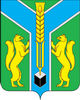 РОССИЙСКАЯ ФЕДЕРАЦИЯИРКУТСКАЯ ОБЛАСТЬМО  «ЗАЛАРИНСКИЙ РАЙОН»РАЙОННАЯ ДУМА Р Е Ш Е Н И Еот 29 июня  2017г.         п. Залари                          №  18/117                                            О плане работы районной Думына II  полугодие 2017 годаРуководствуясь ст.15 Регламента работы районной Думы,   Дума муниципального образования «Заларинский район»,РЕШИЛА: Утвердить план работы Думы муниципального образования «Заларинский район» на II  полугодие 2017 года (Прилагается).Контроль за исполнением настоящего Решения возложить на   руководителя аппарата муниципального казенного учреждения «Администрация муниципального образования «Заларинский район»» Соколову М.Г.  Председатель Думы                                           муниципального образования                          «Заларинский район»                                                         А.Н.Кобешев                                                     УТВЕРЖДЕНРешением РД от  29 июня 2017г. № 18/117ПЛАН РАБОТЫ ДУМЫМО «ЗАЛАРИНСКИЙ РАЙОН» НА II ПОЛУГОДИЕ 2017г.Рассмотрение зключений КСП – по мере поступления – Карцева Л.И.№ п/пВопросы (мероприятия)Ответственный исполнительПредседатель комитета РДАВГУСТАВГУСТАВГУСТАВГУСТ 1.Об исполнении бюджета МО «Заларинский район» за 1 полугодие 2017 годаЗотова Т.В.  Перегудов С.П.2.О ходе подготовки образовательных учреждений к новому учебному годуВоронина Л.Ю.Садовая Н.Г.3.О внесении изменений в Устав МО «Заларинский район»   Минеева М.А.4.О внесении изменений в бюджет МО «Заларинский район»Зотова Т.В.Перегудов С.П.СЕНТЯБРЬСЕНТЯБРЬСЕНТЯБРЬСЕНТЯБРЬ5. О внесении изменений в бюджет МО «Заларинский район»Зотова Т.В.Перегудов С.П.6. О подготовке объектов жилищно-коммунального хозяйства  МО «Заларинский район» к отопительному сезону 2017-2018гг.»Денисенко Г.Ф.  Садовая Н.Г.   7.О ходе проведения уборочной компании  2017 годаПотан А.Ш.  Бондарев Ю.В.  8.Об итогах проведения летней оздоровительной кампании 2017 года в МО «Заларинский район»Воронина Л.Ю.Садовая Н.Г.ОКТЯБРЬОКТЯБРЬОКТЯБРЬОКТЯБРЬ9.О внесении изменений в бюджет МО «Заларинский район»Зотова Т.В.Перегудов С.П. 10.Промежуточный мониторинг реализации мероприятий проекта «Народные инициативы» в 2017 году на территории МО «Заларинский район» Галеева О.С.Перегудов С.П.11О  реализации переданных областных государственных полномочий по предоставлению субсидий на оплату жилых помещений и коммунальных услуг гражданам, проживающим на территории Заларинского района района  Денисенко Г.Ф. Перегудов С.П. 12.О  ежегодном конкурсе на лучшую организацию работы представительного органа муниципального образования Заларинского районаМинеева М.А.НОЯБРЬНОЯБРЬНОЯБРЬНОЯБРЬ13. О внесении изменений в бюджет МО «Заларинский район» Зотова Т.В. Перегудов С.П. 14. Об утверждении прогнозного плана приватизации на 2018год   Скребнева Л.Т.  Бондарев Ю.В.    15.  Об установлении корректирующего коэффициента К2 для расчета единого налога на вмененный доход для отдельных видов деятельности на территории МО «Заларинский район» на 2017 год Галеева О.С. . Перегудов С.П.   16.Об утверждении стратегии социально-экономического развития МО «Заларинский район» до 2030 года  Галеева О.С.  Перегудов С.П.   17. Об утверждении Схемы размещения нестационарных торговых объектов на территории МО «Заларинский район»  на 2018 годКобешева О.В.Перегудов С.П.ДЕКАБРЬДЕКАБРЬДЕКАБРЬДЕКАБРЬ18.О принятии полномочий на 2018 годГалеева О.С.Перегудов С.П.  19.О плане работы РД на 1 полугодие 2018 года Минеева М.А.Кобешев А.Н.   20.О плане работы КСП на 2018 гКарцева Л.И. Кобешев А.Н.    21.Публичные слушания «Об утверждении бюджета МО «Заларинский район»  на 2018 год Зотова Т.В. Перегудов С.П. 22.О бюджете МО «Заларинский район» на 2018 годЗотова Т.В.Перегудов С.П.23Об утверждении бюджета за 2017 годЗотова Т.В.Перегудов С.П.